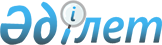 Об определении целевых групп и установлении дополнительного перечня лиц, относящихся к целевым группам, проживающих на территории Есильского района Северо-Казахстанской области на 2015 годПостановление акимата Есильского района Северо-Казахстанской области от 13 января 2015 года № 08. Зарегистрировано Департаментом юстиции Северо-Казахстанской области 4 февраля 2015 года № 3098

      В соответствии с пунктом 2 статьи 5, подпунктом 2) статьи 7 Закона Республики Казахстан от 23 января 2001 года «О занятости населения», акимат Есильского района Северо-Казахстанской области ПОСТАНОВЛЯЕТ:



      1. Определить целевые группы, проживающие на территории Есильского района Северо-Казахстанской области на 2015 год:



      1) малообеспеченные;



      2) молодежь в возрасте до двадцати одного года;



      3) воспитанники детских домов, дети-сироты и дети, оставшиеся без попечения родителей, в возрасте до двадцати трех лет;



      4) одинокие, многодетные родители, воспитывающие несовершеннолетних детей;



      5) граждане, имеющие на содержании лиц, которые в порядке, установленном законодательством Республики Казахстан, признаны нуждающимися в постоянном уходе, помощи или надзоре;



      6) лица предпенсионного возраста (за два года до выхода на пенсию по возрасту);



      7) инвалиды;



      8) лица, уволенные из рядов Вооруженных Сил Республики Казахстан;



      9) лица, освобожденные из мест лишения свободы и (или) принудительного лечения;



      10) оралманы;



      11) выпускники организаций высшего и послевузовского образования; 



      12) лица, высвобожденные в связи с ликвидацией работодателя-юридического лица либо прекращением деятельности работодателя-физического лица, сокращением численности или штата работников;



      13) лица, состоящие на учете службы пробации уголовно-исполнительной инспекции;



      14) лица, потерпевшие от акта терроризма, и лица, участвовавшие в его пресечении.



      2. Установить дополнительный перечень лиц, проживающих на территории Есильского района Северо-Казахстанской области, относящихся к целевым группам населения на 2015 год:



      1) молодежь в возрасте от двадцати одного года до двадцати девяти лет;



      2) лица из семей, где нет ни одного работающего;



      3) безработные лица, старше пятидесяти лет;



      4) пенсионеры, вышедшие на пенсию до общеустановленного возраста;



      5) лица, не занимающиеся трудовой деятельностью двенадцать и более месяцев.



      3. Контроль за исполнением настоящего постановления возложить на заместителя акима Есильского района Северо-Казахстанской области Бектасову Айнагул Какимжоловну.



      4. Настоящее постановление вводится в действие по истечении десяти календарных дней после дня его первого официального опубликования.

 

 
					© 2012. РГП на ПХВ «Институт законодательства и правовой информации Республики Казахстан» Министерства юстиции Республики Казахстан
				

      Аким Есильского района

      Северо-Казахстанской областиМ.Абишев